14.12.17г. В целях реализации плана мероприятий  суицидального поведения учащихся классный руководитель 7а  Мусаннпова А.Ш.  провела открытый классный час по теме «Подростки и суицид» с использованием видеоматериала одобренный Минобрнауки РД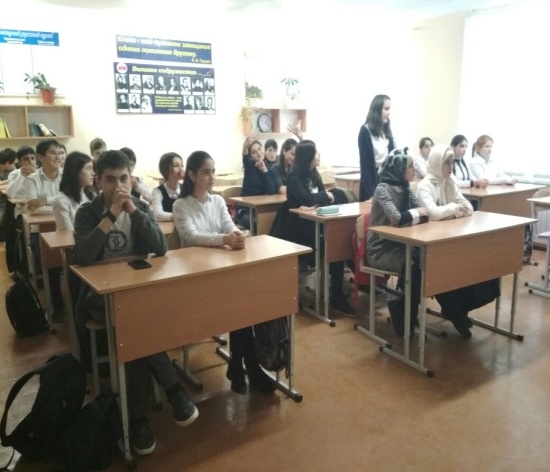 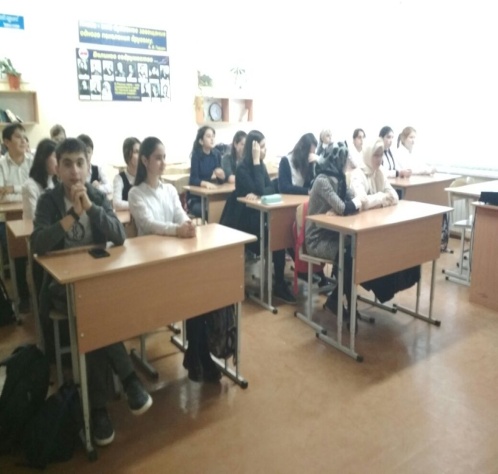 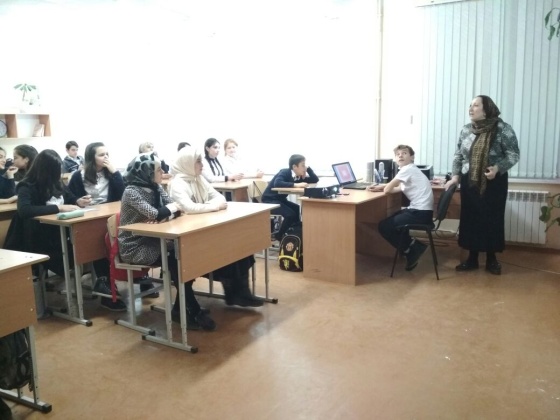 